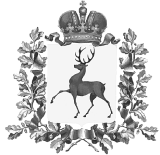 Земское собрание Шарангского  муниципального районаНижегородской областиРЕШЕНИЕот 07.06.2021                                                                                        		№  18    О внесении изменений в решение Земского собрания                                  Шарангского муниципального района от 24.12.2020 г. № 42                                        «О районном бюджете на 2021 год и на плановыйпериод 2022 и 2023 годов»Статья 1.Внести в решение Земского собрания Шарангского муниципального района от 24.12.2020 г. №42 «О районном бюджете на 2021 год и на плановый период 2022 и 2023 годов»( с изменениями, внесенными решениями Земского собрания Шарангского муниципального района №1 от 25.02.2021г., №12 от 29.04.2021 г.) следующие изменения:Статью 1 изложить в следующей редакции:« Статья 1.1. Утвердить основные характеристики районного бюджета на 2021 год:1) общий объем доходов в сумме 672 172,0 тыс. рублей;2) общий объем расходов в сумме 685 605,8 тыс. рублей;3) размер дефицита в сумме  13 433,8 тыс. рублей.2. Утвердить основные характеристики районного бюджета на плановый период 2022 и 2023 годов:1) общий объем доходов на 2022 год в сумме  555 244,4 тыс. рублей, на 2023 год в сумме 615 805,1 тыс. рублей; 2) общий объем расходов на 2022  год в сумме  555 244,4 тыс. рублей, в том числе условно утверждаемые расходы в сумме 7 500,0 тыс. рублей,  на 2023 год в сумме  615 805,1 тыс. рублей, в том числе условно утверждаемые расходы в сумме 14 600,0 тыс. рублей;  3) размер дефицита на 2022 год в сумме 0,0 тыс. рублей, на 2023 год в сумме 0,0 тыс. рублей.»;В Приложение 3 строку «2 04 05099 05 0000 150» изложить в следующей реакции :«  (тыс. рублей) Приложение 5 строку по целевой статье «11.2.22.L5760» изложить в следующей редакции:«(тыс.рублей)»;В приложении 6 по Администрации Шарангского муниципального района Нижегородской области строку по целевой статье «11.2.22.L5760» изложить в следующей редакции:«(тыс. рублей)                                                                  »;В приложении 7 строку по «Жилищному хозяйству» изложить в следующей редакции:                                « (тыс.рублей)»;Статья  2.Настоящее решение вступает в силу со дня его официального опубликования. Глава местного самоуправления                     Председатель Земского собрания______________Д.О.Ожиганов                    _____________Н.П.ФилимоновКод бюджетной классификации Российской ФедерацииНаименование доходов2021 год2022 год2023 год2 00 00000 00 0000 0002. Безвозмездные поступления560 662,1443 522,9496 293,12 02 00000 00 0000 0002.1. Безвозмездные поступления от других бюджетов бюджетной системы Российской Федерации542 888,9443 522,9496 293,12 04 00000 00 0000 1502.2.  Безвозмездные поступления от негосударственных организаций19 359,52 04 05099 05 0000 1502.2.1. Прочие безвозмездные поступления от негосударственных организаций в бюджеты муниципальных районов19 359,5Всего доходов672 172,0555 244,4615 805,1НаименованиеКод бюджетной классификацииКод бюджетной классификации2021 год2022 год 2023 г.НаименованиеЦелевая статья расходовВид расходов2021 год2022 год 2023 г.Муниципальные программы00.0.00.00000000632 344,8502 031,8552 528,7Муниципальная программа "Развитие агропромышленного комплекса Шарангского муниципального района Нижегородской области"11.0.00.0000000082 368,335 086,335 143,8Подпрограмма "Комплексное развитие сельских территорий Шарангского муниципального района Нижегородской области" до 2025 года11.2.00.0000000037 667,60,00,0Строительство (реконструкция) в сельской местности объектов социальной и инженерной инфраструктуры, объектов сельскохозяйственного назначения11.2.22.L576000037 439,60,00,0Капитальные вложения в объекты государственной (муниципальной) собственности11.2.22.L576040037 439,60,00,0Всего685 605,8547 744,4601 205,1НаименованиеКод бюджетной классификацииКод бюджетной классификацииКод бюджетной классификацииКод бюджетной классификацииКод бюджетной классификации2021 год2022 год2023 годНаименованиеВедом-ствоРаз-делПод-раз-делЦелевая статья расходовВид расхо-дов2021 год2022 год2023 годАДМИНИСТРАЦИЯ ШАРАНГСКОГО МУНИЦИПАЛЬНОГО РАЙОНА НИЖЕГОРОДСКОЙ ОБЛАСТИ487000000.0.00.00000000182 078,7102 188,2136 914,7ЖИЛИЩНО-КОММУНАЛЬНОЕ ХОЗЯЙСТВО050000.0.00.0000000043 942,17 537,531 327,2Жилищное хозяйство050100.0.00.0000000038 893,46 462,810 252,5Муниципальная программа "Развитие агропромышленного комплекса Шарангского муниципального района Нижегородской области"050111.0.00.0000000037 667,60,00,0Подпрограмма "Комплексное развитие сельских территорий Шарангского муниципального района Нижегородской области" до 2025 года050111.2.00.0000000037 667,60,00,0Строительство (реконструкция) в сельской местности объектов социальной и инженерной инфраструктуры, объектов сельскохозяйственного назначения050111.2.22.L576000037 439,60,00,0Капитальные вложения в объекты государственной (муниципальной) собственности (Строительство жилого помещения (жилого дома), предоставляемого гражданам Рссийской Федерации, проживающим на сельских территориях, по договору найма жилого помещения)050111.2.22.L576040037 439,60,00,0Всего685 605,8547 744,4601 205,1НаименованиеКод бюджетной классификацииКод бюджетной классификацииКод бюджетной классификации2021 год2022 год2023 годНаименованиеРаз делПодраз делВид расходов2021 год2022 год2023 годЖИЛИЩНО-КОММУНАЛЬНОЕ ХОЗЯЙСТВО050000054 363,810 658,734 448,4Жилищное хозяйство050100038 893,46 462,810 252,5Капитальные вложения в объекты государственной (муниципальной) собственности050140037 667,66 237,010 026,7Всего685 605,8547 744,4601 205,1